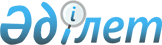 О внесении изменений в постановление Правительства Республики Казахстан от 26 декабря 2003 года N 1327Постановление Правительства Республики Казахстан от 25 ноября 2004 года N 197э      Правительство Республики Казахстан ПОСТАНОВЛЯЕТ: 

      1. Внести в постановление  Правительства Республики Казахстан от 26 декабря 2003 года N 1327 "Об утверждении паспортов республиканских бюджетных программ на 2004 год" следующие изменения: 

      1) в приложении 185  к указанному постановлению: 

      в графе 5 таблицы пункта 6 "План мероприятий по реализации бюджетной программы": 

      слова "персональных компьютеров в количестве 200 штук, источников бесперебойного питания - 200 штук, принтеров - 200 штук" заменить словами "персональных компьютеров в количестве 207 штук, источников бесперебойного питания - 207 штук, принтеров - 205 штук, ноутбука - 1 штука"; 

      2) в приложении 186  к указанному постановлению: 

      в графе 5 таблицы пункта 6 "План мероприятий по реализации бюджетной программы": 

      цифры "74", "40", "74" заменить соответственно цифрами "83", "45","83".  

      2. Настоящее постановление вступает в силу со дня подписания.       Премьер-Министр 

      Республики Казахстан 
					© 2012. РГП на ПХВ «Институт законодательства и правовой информации Республики Казахстан» Министерства юстиции Республики Казахстан
				